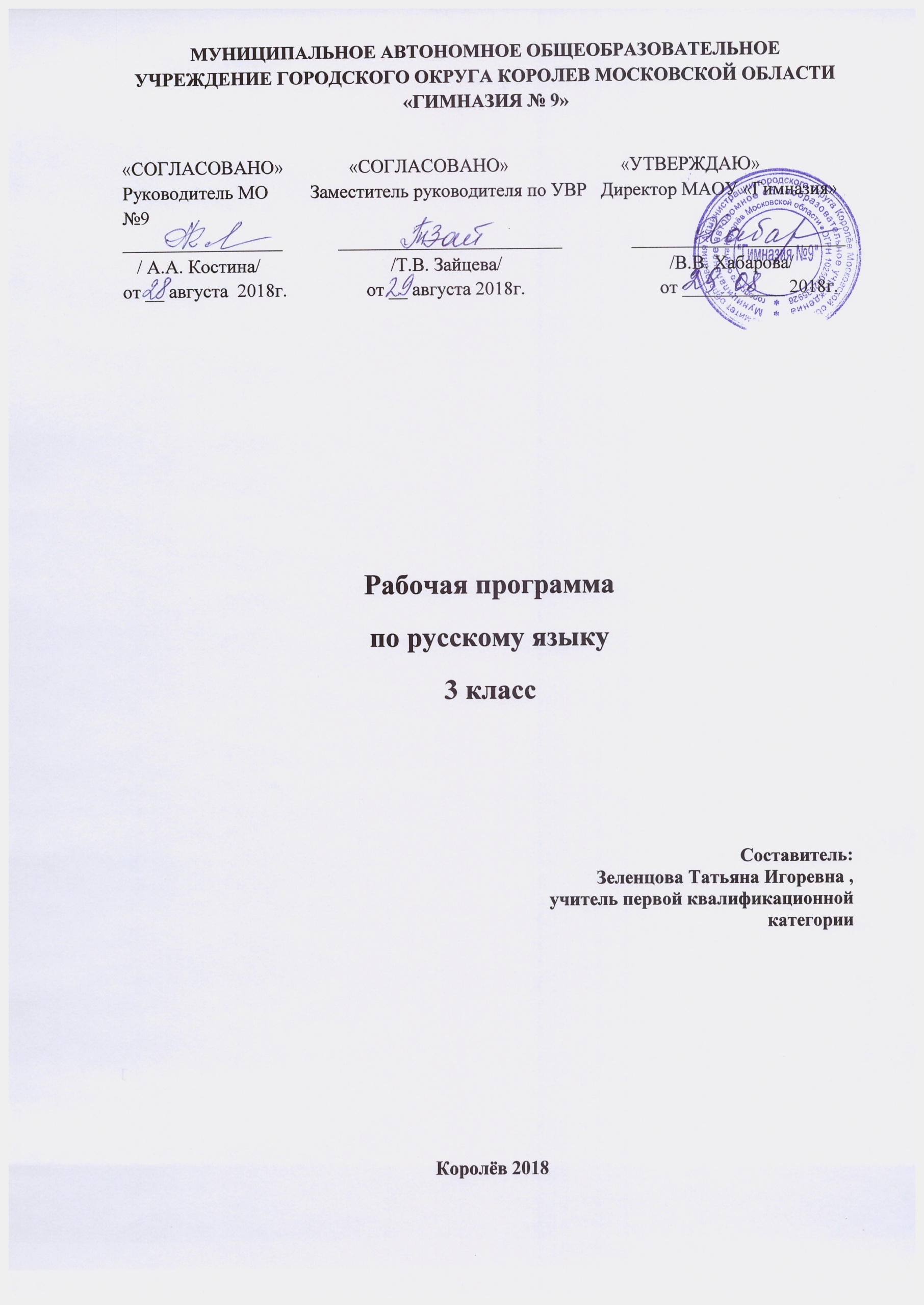 Пояснительная записка Программа разработана на основе Федерального государственного образовательного стандарта начального общего образования, Концепции духовно-нравственного развития и воспитания личности гражданина России, планируемых результатов начального общего образования, с учётом Примерной программы по учебному предмету «Русский язык» (одобренной решением федерального учебно-методического объединения по общему образованию, является частью Основной образовательной программы начального общего образования МАОУ «Гимназия №9».Рабочая программ по русскому языку в 3 классе ориентирована на работу по учебно-методическому комплекту «Школа России».В системе предметов начальной общеобразовательной школы «Русский язык» реализует цель: ознакомление с основными положениями науки о языке и формирование на этой основе знаково-символического восприятия и логического мышления учащихся; формирование коммуникативной компетенции учащихся: развитие устной и письменной речи, монологической и диалогической речи, а также навыков грамотного, безошибочного письма как показателя общей культуры человека. Для достижения поставленных целей необходимо решать следующие практические задачи: • развивать речь, мышление, воображение школьников, умение выбирать средства языка в соответствии с целями, задачами и условиями общения; • обеспечивать освоение учащимися первоначальных знаний о лексике, фонетике, грамматике русского языка; • обеспечивать овладение обучающимися умениями правильно писать и читать, участвовать в диалоге, составлять несложные монологические высказывания (в том числе рассуждения) и письменные тексты-описания и тексты-повествования небольшого объёма; • воспитывать у учеников позитивное эмоционально-ценностное отношение к русскому языку, пробуждать познавательный интерес к языку, стремление совершенствовать свою речь.     Приоритетные формы и методы работы с обучающимися: групповая работа, работа в парах, дидактические игры, тестовые задания, задания на развитие логического мышления, урок - игра, урок-путешествие, урок - открытие,  коммуникативный метод, игровой метод обучения. деятельностный методФормы организации обучения:индивидуально-опосредованная—соответствует опосредованному общению (индивидуальная работа обучающегося с учебным материалом, посредством которого он находится в ситуации общения с другим человеком);парная — соответствует взаимодействию в обособленной паре (результаты его не используются в других парах);групповая — соответствует общению в группе, когда каждый говорящий направляет сообщение одновременно всем. Осуществляется такое взаимодействие в рамках всего коллектива или в рамках небольшой группы.Технологии обучения:     Традиционная, личностно-ориентированная, парацентрическая, игровая, здоровьесберегающая, ИКТ, , проблемное и дифференцированное обучения, метод проектов.Виды контроля:-предварительный, текущий, тематический (периодический), итоговый;-внешний, взаимный, самоконтроль. Формы контроля:-устный контроль - индивидуальный и фронтальный опрос. Правильность ответов определяется учителем, комментируется. По итогам контроля выставляются оценки;-письменный контроль - выполняется с помощью контрольных и самостоятельных работ, письменных зачетов, перфокарт;-тестовый контроль -  в основе которого лежат тесты;-самоконтроль предполагает формирование умения самостоятельно находить допущенные ошибки, неточности, намечать способы устранения обнаруживаемых пробелов.  -В процессе изучения курса используются следующие формы промежуточного контроля: тестовый контроль, проверочные работы, математические диктанты.	Усвоение учебного материала реализуется с применением основных групп методов обучения и их сочетания:Методами организации и осуществления учебно-познавательной деятельности: словесных (рассказ, учебная лекция, беседа), наглядных (иллюстрационных и демонстрационных), практических,  проблемно-поисковых под руководством преподавателя и самостоятельной работой учащихся. Методами стимулирования и мотивации учебной деятельности: познавательных игр, деловых игр.Методами контроля и самоконтроля за эффективностью учебной деятельности: индивидуального опроса, фронтального опроса, выборочного контроля, письменных работ     4. Уроки усвоения новой учебной информации; уроки формирования практических умений и навыков учащихся; уроки совершенствования и знаний, умений и навыков; уроки обобщения и систематизации знаний, умений и навыков; уроки проверки и оценки знаний, умений и навыков учащихся.	 Используются следующие средства обучения:  учебно-наглядные пособия, организационно-педагогические средства (карточки, перфокарты, раздаточный материал). 	Виды деятельности учащихся: устные сообщения; обсуждения; мини – сочинения; работа с источниками; защита презентаций; зефлексияСогласно локального акта проводится входной контроль знаний, промежуточный контроль знаний по полугодиям и итоговый промежуточный контроль в виде диктанта в 3 классе.  Формы и виды организации деятельности учащихся на уроке: групповая работа, творческие задания, самопроверка, взаимопроверкаКоличество работ за учебный период      Срок реализации программы: 1 год (170 часов за год), 5 часа в неделю (34 учебные недели)ПЛАНИРУЕМЫЕ РЕЗУЛЬТАТЫ ОСВОЕНИЯ УЧЕБНОГО ПРЕДМЕТАПРЕДМЕТНЫЕ РЕЗУЛЬТАТЫРазвитие речиОбучающийся научится:•участвовать в устном общении на уроке (слушать собеседников, говорить на обсуждаемую тему, соблюдать основные правила речевого поведения); выражать собственное мнение, обосновывать его с учётом ситуации общения;•осознавать ситуацию общения: с какой целью, с кем и где происходит общение; выбирать адекватные языковые и неязыковые средства в соответствии с конкретной ситуацией общения;•применять речевой этикет в ситуациях учебного и речевого общения, в том числе при обращении с помощью средств ИКТ; соблюдать правила вежливости при общении с людьми, плохо владеющими русским языком;•анализировать свою и чужую речь при слушании себя и речи товарищей (при ответах на поставленный учителем вопрос, при устном или письменном высказывании) с точки зрения правильности, точности, ясности содержания;•строить предложения для решения определённой речевой задачи, для завершения текста, для передачи основной мысли текста, для выражения своего отношения к чему-либо.Обучающийся получит возможность научиться:•определять последовательность частей текста, составлять план текста, составлять  собственные тексты по предложенным и самостоятельно составленным планам;•пользоваться самостоятельно памяткой для подготовки и написания письменного изложения учеником;•письменно (после коллективной подготовки) подробно или выборочно передавать содержание повествовательного текста, предъявленного на основе зрительного восприятия; сохранять основные особенности текста-образца; грамотно записыватьтекст; соблюдать требование каллиграфии при письме;•составлять под руководством учителя небольшие повествовательный и описательный тексты на близкую жизненному опыту детей тему, по рисунку, репродукциям картин художников (в «Картинной галерее» учебника) и опорным словам, на тему выбранной учениками пословицы или поговорки;•использовать в монологическом высказывании разные типы речи: описание,  рассуждение, повествование.Фонетика, орфоэпия, графикаОбучающийся научится:• характеризовать звуки русского языка: гласный — согласный, гласный ударный — безударный, согласный твёрдый — мягкий, парный — непарный, согласный глухой — звонкий, парный — непарный (в объёме изученного);• определять функцию разделительного твёрдого знака (ъ) в словах;• устанавливать соотношение звукового и буквенного состава в словах типа мороз, ключ, коньки, в словах с йотированными гласными е, ё, ю, я (ёлка, поют), в словах с разделительными ь, ъ (вьюга, съел), в словах с непроизносимыми согласнымиОбучающийся получит возможность научиться:• осуществлять звуко-буквенный разбор слова самостоятельно по предложенному в учебнике алгоритму;• оценивать правильность проведения звуко-буквенного анализа слова;• соблюдать нормы русского языка в собственной речи и оценивать соблюдение этих норм в речи собеседников (в объёме орфоэпического словаря учебника);• пользоваться орфоэпическим словарём при определении правильного произношения слова (или обращаться за помощью к другим орфоэпическим словарям русского языка или к учителю, родителям и др.).ЛексикаОбучающийся научится:• находить в предложении и тексте незнакомое слово, определять его значение по тексту или толковому словарю; спрашивать о значении слова учителя;• наблюдать за употреблением синонимов и антонимов в речи, подбирать синонимы и антонимы к словам разных частей речи, уточнять их значение;• иметь представление об омонимах; приобретать опыт различения в предложениях и текстах омонимов;•иметь представление о фразеологизмах (устойчивых сочетаниях слов); приобретать опыт различения в предложениях и текстах фразеологизмов;•наблюдать за использованием фразеологизмов в упражнениях учебника, осознавать их значение в тексте и разговорной речи;•распознавать слова, употреблённые в прямом и переносном значении (простые случаи).Обучающийся получит возможность научиться:•осознавать, что понимание значения слова — одно из условий умелого его  использования в устной и письменной речи;•замечать в художественном тексте слова, употреблённые в переносном значении, а также эмоционально-оценочные слова, сравнения, олицетворения (без терминологии);•оценивать уместность использования слов в тексте;•подбирать синонимы для устранения повторов в тексте;•выбирать слова из ряда предложенных для успешного решения коммуникативных задач;•размышлять над этимологией некоторых слов-названий;•приобретать опыт редактирования употреблённых в предложении (тексте) слов.МорфологияОбучающийся научится:  •распознавать части речи на основе усвоенных признаков(в объёме программы);•распознавать имена существительные; находить начальную форму имени существительного; определять грамматическиепризнаки (род, число, падеж); изменять имена существительные по числам и падежам;•распознавать имена прилагательные; определять зависимость имени прилагательного от формы имени существительного; находить начальную форму имени прилагательного; определять грамматические признаки (род, число, падеж); изменять имена прилагательные по числам, родам (в единственном числе), падежам (первое представление);•распознавать глаголы; определять начальную (неопределённую) форму глаголов (первое представление), различать глаголы, отвечающие на вопросы «что делать?» и «что сделать?»; определять грамматические признаки глагола — форму времени, число, род (в прошедшем времени);•распознавать личные местоимения (в начальной форме),определять грамматические признаки: лицо, число, род(у местоимений 3-го лица); использовать личные местоимения для устранения неоправданных повторов;•узнавать имена числительные (общее представление); распознавать количественные и порядковые имена числительные;•устанавливать отличие предлогов от приставок, значение частицы не;•узнавать союзы и, а, но и понимать их роль в предложении;•подбирать примеры слов и форм разных частей речи; наблюдать их употребление в тексте и устной речи, правильно употреблять в речи части речи и их формы.Обучающийся получит возможность научиться:•производить морфологический разбор изучаемых самостоятельных частей речи (в объёме программы), пользуясь алгоритмом разбора в учебнике;•наблюдать за словообразованием частей речи;•замечать в устной и письменной речи речевые ошибки и недочёты в употреблении изучаемых форм частей речи.СинтаксисОбучающийся научится:•различать предложение, словосочетание и слово;•выделять предложения из потока устной и письменной речи, оформлять их границы;•определять вид предложений по цели высказывания (повествовательные, вопросительные, побудительные) и по интонации (восклицательные и невосклицательные), правильно интонировать эти предложения; составлять такие предложения;•различать понятия «члены предложения» и «части речи»;•находить главные (подлежащее и сказуемое) и второстепенные члены предложения (без деления на виды);•устанавливать при помощи вопросов связь между словами в предложении; отражать её в схеме;•соотносить предложения со схемами, выбирать предложение, соответствующее схеме;•различать распространённые и нераспространённые предложения, составлять такие предложения;•отличать основу предложения от словосочетания; выделять в предложении словосочетания;•разбирать предложение по членам предложения: находить грамматическую основу (подлежащее и сказуемое), ставить вопросы к второстепенным членам предложения, определять, какие из них поясняют подлежащее или сказуемое, или другие второстепенные члены, выделять из предложения словосочетания.Обучающийся получит возможность научиться:•устанавливать в словосочетании связь главного слова с зависимым при помощи вопросов;•выделять в предложении основу и словосочетания;•находить в предложении обращение (в начале, в середине, в конце);•опознавать простое и сложное предложениеМЕТАПРЕДМЕТНЫЕ РЕЗУЛЬТАТЫОбучающийся научится:принимать и сохранять цели и задачи учебной деятельности, поиска средств её осуществления.планировать, контролировать и оценивать учебные действия в соответствии с поставленной задачей и условиями её реализации, определять наиболее эффективные способы достижения результата.использовать знаково-символических средства представления информации навыкам смыслового чтения текстов различных стилей и жанров в соответствии с целями и задачами: осознанно строить речевое высказывание в соответствии с задачами коммуникации и составлять тексты в устной и письменной формах.работать в материальной и информационной среде начального общего образования (в том числе с учебными моделями) в соответствии с содержанием учебного предмета «Русский язык».Обучающийся получит возможность научиться:использовать речевые средства и средства для решения коммуникативных и познавательных задач.использовать различные способы поиска (в справочных источниках), сбора, обработки, анализа, организации, передачи и интерпретации информации.логическим действиям сравнения, анализа, синтеза, обобщения, классификации по родовидовым признакам, установления аналогий и причинно-следственных связей, построения рассуждений, отнесения к известным понятиям.слушать собеседника и вести диалог, признавать возможность существования различных точек зрения и права каждого иметь свою, излагать своё мнение и аргументировать свою точку зрения и оценки событий.ЛИЧНОСТНЫЕ РЕЗУЛЬТАТЫУ обучающегося будет сформирован(а):внутренняя позиция школьника на уровне положительного отношения к школе;положительное отношение к урокам русского языка;уважительное отношение к русскому языку как родному языку русского народа и языкам, на которых говорят другие народы;интерес к языковой и речевой деятельности;Обучающийся получат возможность сформировать:представление о многообразии окружающего мира, некоторых духовных традициях русского народа;представление об этических чувствах (доброжелательности, сочувствии, сопереживании, отзывчивости, любви ко всему живому на Земле и др.);первоначальные навыки сотрудничества со взрослыми и сверстниками в процессе выполнения совместной учебной деятельности на уроке и в проектной деятельности;мотивы к творческой проектной деятельности. СОДЕРЖАНИЕ КУРСАКАЛЕНДАРНО-ТЕМАТИЧЕСКОЕ ПЛАНИРОВАНИЕ1Контрольное списывание22Входные  работы13Контрольный диктант c грамматическими заданиями 64Контрольное изложение5Словарный диктант4Итого контрольных и проверочных работ13Раздел программыДеятельность учащихсяЯзык и речь (2 ч)Учащиеся учатся различать язык и речь, анализировать высказывания о русском языкеТекст. Предложение. Словосочетание (14ч)Учатся различать текст и предложение, отличать предложение от группы слов, выделять части текста, классифицировать предложения по цели высказывания, выделять в предложении словосочетаниеСлово в языке и речи (19ч)Учатся распознавать многозначные слова, слова в прямом и переносном значении, работать со словарями, находить в тексте фразеологизмы, распознавать изученные части речи, однокоренные слова, определять наличие в слове наличие изученных орфограмм, выделять в слове кореньСостав слова (16ч)Учатся распознавать однокоренные слова и группировать их, различать однокоренные слова и синонимы, работать со словарём однокоренных слов, выделять все части слова, составлять описательный текст по картинеПравописание частей слова (29 часов)Учатся находить в словах орфограммы , подбирать проверочные слова, группировать слова по типу орфограмм, работать с орфографическим словарёмЧасти речи (76ч)Учатся распознавать части речи, признаки частей речи, находить в тексте знакомые части речи, учатся писать сочинения по картинеПовторение (14ч)Обобщить и систематизировать изученный материал, совершенствовать грамматико-орфографические и речевые умения и навыки, умения делать логические заключения№п/пТема урокаХарактеристика основных видов деятельности ученика(на уровне учебных действий) по теме11 неделя сентябряНаша речь Виды речиРазличать язык и речь, анализировать высказывания о русском языке21 неделя сентябряНаш языкРазличать язык и речь, анализировать высказывания о русском языке3-41 неделя сентябряТекст. Типы текстаРазличать текст и предложение, определять главную мысль текста, подбирать заголовок к тексту, определять тип текста51 неделя сентябряПредложениеОтличать предложение от группы слов62 неделя сентябряВиды предложений по цели высказыванияНаблюдать над значением предложений, находить предложение в тексте, выделять в письменном тексте диалог72 неделя сентябряВиды предложений по интонацииНаблюдать над значением предложений, различных по цели высказывания82 неделя сентябряПредложения с обращениемНаходить в предложении обращение92 неделя сентябряОбучающее изложениеСоставлять план, писать изложение10-112 неделя сентябряГлавные и второстепенные члены предложенияУчить находить в предложении подлежащее и сказуемое, развивать орфографическую зоркость12-133 неделя сентябряПростое и сложное предложениеРазличать простые и сложные предложения, объяснять знаки препинания внутри сложного предложения14,153 неделя сентябряСловосочетаниеРазличать словосочетание и предложение, составлять предложения163 неделя сентябряКонтрольный диктант по теме «Предложение»(входной, диагностический)Оценить результаты выполненных заданий174 неделя сентябряЛексическое слова. однозначные и многозначные словаУзнавать в тексте незнакомые слова, определять их значение в толковом словаре184 неделя сентябряСинонимы и антонимыУзнавать синонимы и антонимы в тексте194 неделя сентябряОмонимыРаботать со словарём омонимов204 неделя сентябряСлово и словосочетаниеРазличать слово и словосочетание как сложное название предметов214 неделя сентябряФразеологизмыНаходить в тексте и предложении фразеологизмы, объяснять их значение224 неделя сентябряОбучающее изложениеПисьменно излагать содержание текста-образца, развивать орфографическую зоркость231 неделя октябряЧасти речиКлассифицировать части речи, находить их в тексте241 неделя октябряИмя существительноеУметь находить имена существительные в тексте, объяснять их значение 251 неделя октябряИмя прилагательноеУметь находить имена прилагательные в тексте, объяснять их значение261 неделя октябряГлаголУметь находить глагол в тексте, объяснять значение271 неделя октябряЧто такое имя числительное?Уметь находить имя числительное в тексте, объяснять значение282 неделя октябряОднокоренные словаРаспознавать однокоренные слова, выделять в них корень292 неделя октябряЗвуки и буквы. Гласные звукиРазличать слово и слог, звук и букву302 неделя октябряЗвуки и буквы. Согласные звукиОпределять качественную характеристику гласных и согласных звуков312 неделя октябряЗвонкие и глухие согласные звукиРазделительный мягкий знакПодбирать проверочные слова, находить и отмечать в словах орфограммы322 неделя октябряОбучающее изложениеПисьменно излагать содержание текста-образца, развивать орфографическую зоркость333-4 недели октябряОбобщение и закрепление изученногоПовторить и обобщить изученный материал, развивать  орфографическую зоркость343-4 недели октябряПроект «Рассказ о слове»Подбирать из разных источников информацию о слове и его окружении353-4 недели октябряКонтрольный диктант:»Слово в языке и речи»Оценить результаты363-4 недели октябряЧто такое корень слова?Формировать определение однокоренных слов и корня слова373-4 недели октябряКак найти в слове корень?Учить находить корень в словах381 неделя ноябряСложные словаПознакомить со сложными словами, формировать умение находить корень в сложных словах39-401 неделя ноябряЧто такое окончание? Как найти в слове окончаниеФормировать определение окончания, выделять окончание в словах411 неделя ноябряЧто такое приставка? Как найти в слове приставку?Формировать определения приставки, выделять приставку в словах421 неделя ноябряЗначения приставокУметь находить приставки в словах431 неделя ноябряЧто такое суффикс? Как найти в слове суффикс?Формировать определения суффикса, уметь  выделять суффиксы в словах442 неделя ноябряЗначения суффиксовОбъяснять значения суффиксов, разбирать слова по составу452 неделя ноябряСочинение по картине А.А.Рылова»В голубом просторе»Письменно излагать содержание текста-образца, развивать орфографическую зоркость462 неделя ноябряЧто такое основа слова?Формировать умения выделять основу в словах, разбирать слова по составу472 неделя ноябряОбобщение знаний о составе словаПланировать учебные действия, разбирать слова по составу482 неделя ноябряКонтрольный диктант оп теме «Состав слова»Оценить результаты выполненных заданий493-4 недели ноябряАнализ контрольного диктанта Обобщение знаний о составе словаРазвивать орфографическую зоркость503-4 недели ноябряОбучающее изложениеПисьменно излагать содержание текста-образца, развивать орфографическую зоркость513-4 недели ноябряПроект «Семья слов»Подбирать из различных источников информацию523-4 недели ноябряВ каких значимых частях слова есть орфограммы?Формировать умения находить орфограммы в словах53-553-4 недели ноябряПравописание слов с безударными гласными в корнеФормировать умения подбирать проверочные слова56-591 неделя декабряПравописание слов с глухими и звонкими согласными в корнеФормировать подбирать проверочные слова601 неделя декабряОбучающее изложениеПисьменно излагать содержание текста-образца, развивать орфографическую зоркость61-631 неделя декабряПравописание слов с непроизносимыми согласными в корнеФормировать умения писать слова с непроизносимыми согласными64-651 неделя декабряПравописание слов с удвоенными согласнымиФормировать умения писать слова с удвоенными согласными661 неделя декабряСочинение по картине В.М.Васнецова «Снегурочка»Развивать умения составлять текст на заданную тему672 неделя декабряКонтрольный диктант по теме «Правописание  корней слов»Проверить усвоение правил написания слов с изученными орфограммами68-712 неделя декабряПравописание суффиксов и приставокФормировать умения находить орфограммы в суффиксах и приставках72,732 неделя декабряПравописание приставок и предлоговФормировать умения различать предлоги и приставки742 неделя декабряПравописание слов с разделительным твёрдым знакомФормирования умения различать слова с разделительным твёрдым и мягким знаком75-772 неделя декабряРазделительные твёрдые и мягкие знакиФормирования умения различать слова с разделительным твёрдым и мягким знаком783-4 недели декабряОбучающее изложениеПисьменно излагать содержание текста-образца, развивать орфографическую зоркость793-4 недели декабряКонтрольный диктант по теме «Правописание частей слова»Проверить усвоение правил написания слов с изученными орфограммами803-4 недели декабряПроект «Составляем орфографический словарь»Подбирать из различных источников информацию813-4 недели декабряЧасти речиФормировать умение распознавать части речи82-833-4 недели декабряИмя существительное и его роль в речиРазвивать умения распознавать имена существительные 84-851 неделя январяОдушевлённые и неодушевлённые имена существительныеФормировать умение распознавать одушевлённые и неодушевлённые имена существительные861 неделя январяОбучающее изложениеПисьменно излагать содержание текста-образца, развивать орфографическую зоркость871 неделя январяСобственные и нарицательные имена существительныеФормировать умение распознавать собственные и нарицательные имена существительные881 неделя январяПроект»Тайна имени»Подбирать из различных источников информацию89,901 неделя январяЧисло имён существительныхФормировать умения определять число имён существительных91,922 неделя январяРод имён существительныхФормировать умения определять род имён существительных93,942 неделя январяМягкий знак на конце имён существительных после шипящихФормировать умения писать имена существительные с шипящим звуком на конце мужского и женского рода952 неделя январяОбучающее изложениеПисьменно излагать содержание текста-образца, развивать орфографическую зоркость962 неделя январяКонтрольный диктант по теме «Имя существительное»Проверить знания, умения и навыки972 неделя январяСклонение имён существительныхПознакомить с изменением окончаний имён существительных в зависимости  от вопроса 98-991 неделя февраляПадеж имён существительныхЗапоминать названия падежей, определять падеж  имён существительных1001 неделя февраляСочинение по картине И.Билибина»Иван-Царевич и лягушка –квакушка»Составлять рассказ по репродукции картины под руководством учителя)1011 неделя февраляИменительный падежРаспознавать именительный падеж, в котором употреблено имя существительное1021 неделя февраляРодительный падежРаспознавать родительный падеж 1031 неделя февраляДательный падежПознакомить с особенностями дательного падежа 1042 неделя февраляВинительный падежПознакомить с особенностями винительного падежа1052 неделя февраляТворительный падежПознакомить с особенностями творительного падежа1062 неделя февраляПредложный падежПознакомить с особенностями предложного падежа1072 неделя февраляОбучающее изложениеПисьменно излагать содержание текста-образца, развивать орфографическую зоркость1082 неделя февраляВсе падежиРазвивать умение определять падеж существительного по вопросу и предлогу1093-4 недели февраляОбобщение знанийРазвивать умение определять падеж существительного по вопросу и предлогу1103-4 недели февраляСочинение по картине К.Юона «Конец зимы. Полдень» Составлять рассказ по репродукции картины под руководством учителя1113-4 недели февраляКонтрольный диктант по теме»Имя существительное»Проверить усвоение правил написания слов с изученными орфограммами1123-4 недели февраляПроект»Зимняя страничка»Подбирать из различных источников информацию113-1143-4 недели февраляЗначение и употребление имён прилагательных в речиРаспознавать имена прилагательные среди других частей речи1151 неделя мартаРоль прилагательных в текстеРаспознавать имена прилагательные среди других частей речи1161 неделя мартаТекст-описаниеРазвивать умение составлять текс-описание1171 неделя мартаОтзыв по картине М.Врубеля «Царевна-Лебедь»Развивать умение составлять текст на заданную тему1181 неделя мартаРод имён прилагательных Развивать умения определять род имён прилагательных119-1201 неделя мартаИзменение прилагательных по родамКлассифицировать имена прилагательные121-1222 неделя мартаЧисло имён прилагательныхРазвивать умение определять число имён прилагательных 1231242 неделя мартаИзменение имён прилагательных по падежамИзменять, пользуясь таблицей, имена прилагательные1251262 неделя мартаОбобщение знаний Определять падеж имён прилагательных по падежу имён существительных1272 неделя мартаОтзыв по картине А.Серова»Девочка с персиками»Составлять сочинение-отзыв по репродукции и опорным словам1282 неделя мартаОбобщение знанийОпределять падеж имён прилагательных по падежу имён существительных1293-4 недели мартаКонтрольный диктант по теме» Имя прилагательное»Проверить усвоение правил написания слов с изученными орфограммами1303-4 недели мартаПроект «Имена прилагательные в загадках»Подбирать из различных источников информацию1313-4 недели мартаЛичные местоименияРаспознавать личные местоимения среди других частей речи1323-4 недели мартаИзменение личных местоимений по родамФормировать умение определять лицо, число, род местоимений1331343-4 недели мартаМестоимениеФормировать умение определять лицо, число, род местоимений1351 неделя апреляОбучающее изложениеПисьменно излагать содержание текста-образца, развивать орфографическую зоркость136-1381 неделя апреляЗначение и употребление глаголов в речиРаспознавать глаголы среди других частей речи1391401 неделя апреляНеопределённая форма глаголаРазвивать умения распознавать глаголы в неопределённой форме1411421 неделя апреляЧисло глаголовРазвивать умения определять число глаголов1431 неделя апреляВремена глаголовРаспознавать время глагола, изменять глаголы по временам1442 неделя апреляВремена глаголов. 2-е лицо глаголовПознакомить с написанием глаголов 2-ого лица единственного числа1451462 неделя апреляИзменение глаголов по временамИзменять глаголы по временам1472 неделя апреляОбучающее изложениеПисьменно излагать содержание текста-образца, развивать орфографическую зоркость1481492 неделя апреляРод глаголов в прошедшем времениОпределять род и число глаголов в прошедшем времени1501512 неделя апреляПравописание частицы не с глаголамиРаздельно писать частицу не с глаголами152-1553-4 недели апреляОбобщение знанийЗакрепить навыки разбора глагола как части речи1563-4 недели апреляКонтрольный диктант  теме «Глагол»Проверить знания, умения и навыки1571583-4 недели апреляЧасти речиЗакреплять навыки морфологического разбора1593-4 недели апреляОбучающее изложениеПисьменно излагать содержание текста-образца, развивать орфографическую зоркость1603-4 недели апреляОбобщение изученного о слове, предложенииРазвивать умения правильно употреблять предложения в речи1611-2 недели маяПравописание окончаний имён прилагательныхИзменять, пользуясь таблицей, имена прилагательные1621-2 недели маяПравописание приставок и предлоговЗакреплять навыки правописания приставок и предлогов1631-2 недели маяПравописание безударных гласныхРазвивать орфографическую зоркость1641-2 недели маяПравописание значимых частей словаОбобщить знания о правописании слов с орфограммами1651-2 недели маяИтоговый контрольный диктантПроверить знания, умения и навыки по программе 3 класса1663-4 недели маяАнализ контрольного диктантаОднокоренные словаОбобщить знания о частях речи, однокоренных словах1673-4 недели маяОбучающее изложениеПисьменно излагать содержание текста-образца, развивать орфографическую зоркость1683-4 недели маяТекстРазвивать устную речь1693-4 недели маяСочинение на тему»Почему я жду летних каникул»Развивать устную и письменную речь1703-4 недели маяКВН «Знатоки русского языка»Прививать интерес к предмету